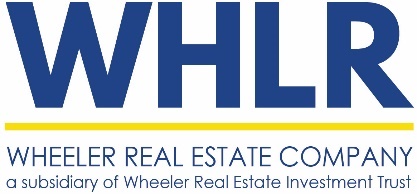 Leasing ApplicationThank you for your interest in Fort Howard Square. Enclosed you will find the forms necessary to begin the leasing application process. Please return the completed forms along with the following documents:Completed financial statement/leasing application;Two years of your most recent federal tax returns;Bank statements confirming cash on hand;Commitment letter from Lender (if applicable);Copy of formal business plan;Copy of valid driver’s license; and $65 application fee ($65/applicant/application)*
Once the application and application fee are received, we will process your application, submit it for credit and background verification, and if approved, a lease will be drafted and sent to you for review. Thank you for your time, please feel free to contact me in the meantime should you have any questions. Sincerely, Denbeigh Marchant
Vice President of Leasing
As Agent for WHLR – Ft Howard Square, LLCAPPLICATION PAYMENT INSTRUCTIONSCredit Card Payments:Please go to: https://www.whlr.us/credit-card-payments/Click “PAY NOW”Select Ft Howard Square as the Shopping CenterType in “Security Deposit/1st Month Rent” as “Apply Payment To”Checks:Make check out to WHLR – Ft Howard Square, LLCMail check to:Wheeler Real Estate Company
2529 Virginia Beach Blvd.
Virginia Beach, VA 23452Property: Fort Howard SquareFINANCIAL STATEMENT (CONFIDENTIAL)
Separate financial statements are required unless all information will apply to joint parties.PERSONAL INFORMATION					BUSINESS INFORMATION                    ASSETS							LIABILITIESOther NotesSOURCE OF ANNUAL INCOME				GENERAL INFORMATION*Information is not required to be listed if you do not wish to have it considered as a basis for repaying this obligation.Other NotesSCHEDULES A-DSCHEDULE A – STOCKS AND BONDSSCHEDULE B – REAL ESTATE SCHEDULE C – LIFE INSURANCESCHEDULE D – DEPOSIT ACCOUNTS AND CREDIT WITH FINANCIAL INSTITUTIONS (BANKS, SAVINGS AND LOAN ASSOCIATIONS, AND CREDIT UNIONS)            		   (USE ADDITIONAL SCHEDULES IF NECESSARY)The information contain in this statement is provided for the purpose of entering, obtaining, maintaining, or guaranteeing a lease with Wheeler Real Estate Investment Trust, Inc. or one of its subsidiaries for the undersigned, or persons, firms, or corporation on whose behalf the undersigned may either severally or jointly with others, execute a guaranty in Wheeler Real Estate Investment Trust Inc. or one of its subsidiaries favors. I (we) understand that Wheeler Real Estate Investment Trust, Inc./Wheeler Real Estate Company, or one of its subsidiaries is relying on this information (including the designation made as to ownership of property) in deciding to grant or continue a lease. I (we) represent and warrant that the information provided is true and complete. Wheeler Real Estate Investment Trust, Inc./Wheeler Real Estate Company or its subsidiaries may consider this statement to be true and correct until I (we) notify Wheeler Real Estate Investment Trust, Inc./Wheeler Real Estate Company, or its subsidiaries in writing of a change. Wheeler Real Estate Investment Trust, Inc./Wheeler Real Estate Company, or its subsidiaries is authorized to make all inquiries and obtain credit reports they consider necessary to verify the accuracy of these statements and to determine my (our) creditworthiness. Printed Name (Individual): Signature (Individual): 						Printed Name (Spouse/Partner): Signature (Spouse/Partner): 					Date: Full Legal Name: Legal Entity Name (LLC/Inc.): Social Security #: D/B/A Name: Residence Address: Business Phone: City, State, Zip: Partner/Officer of Business:  N/A Primary Phone: Corporate Address (Physical): Date of Birth: Corporate Address (Mailing): Spouse’s Full Name: N/A Business Email:  N/A Spouse’s Date of Birth: N/A Business Website:  N/A Spouse’s Social Security #: Number of Dependent(s): Cash on Hand:Notes Payable – Secured:Cash in Banks:         To Banks – Unsecured:Accounts Receivable: Notes Payable to Others:Notes Receivable: Accounts Payable:Stocks and Bonds (see Schedule A):Unpaid Taxes (see Schedule D):Real Estate (see Schedule B):Mortgages on Real Estate (see Schedule C):Cash Value of Life Insurance (see Schedule C):Other Debts (itemize):Number of Automobiles:Additional Assets (itemize):IRA (Retirement)TOTAL LIABILITIES:NET WORTH:TOTAL ASSETS:TOTAL LIABILITIES AND NET WORTH:Annual Salary:Contingent Liabilities (as endorser or co-maker):Yes   No          Bonus/Commissions:Unsatisfied Judgements/Lawsuits Pending:Yes   No          Dividends:Any Contested Income Tax Returns:Yes   No          Incoming Alimony, Child Support, or Separate Maintenance Income*:       If so, what is the estimated           amount you may be           required to pay:Other Income (itemize):Outgoing Alimony, Child Support, or Separate Maintenance Payment Obligations: Yes   No          Are there any assets pledged or in joint names other than as described in Schedules?Yes   No                                        TOTAL:Have you ever declared bankruptcy/been declared bankrupt?Yes   No                  No. of Shares Face Value (Bonds)Description (Include Maturity on Bonds)In Name ofAre these Pledged?Market ValueYes          No    Yes          No    Yes          No    Address & Type of PropertyTitle in Name of% of OwnershipDate AcquiredCostMarket ValueMortgage MaturityMortgage AmountName of Insurance CompanyOwner of PolicyBeneficiary(ies)Face AmountPolicy LoansCash Surrender ValueName & Address of InstitutionAccount or Credit in The Name ofAccount Cash BalanceOriginal Loan AmountSecured or UnsecuredOriginal DateMaturity DateCurrent Loan BalanceBUSINESSBUSINESSBUSINESSBUSINESSBUSINESSSecured Unsecured BUSINESSBUSINESSBUSINESSBUSINESSBUSINESSBUSINESSBUSINESSBUSINESSSecured Unsecured BUSINESSBUSINESSBUSINESSPERSONALPERSONALPERSONALPERSONALPERSONALSecured Unsecured PERSONALPERSONALPERSONALPERSONALPERSONALPERSONALPERSONALPERSONALSecured Unsecured PERSONALPERSONALPERSONAL